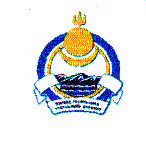 СОВЕТ ДЕПУТАТОВ МУНИЦИПАЛЬНОГО ОБРАЗОВАНИЯ СЕЛЬСКОЕ ПОСЕЛЕНИЕ «ГИЛЬБИРИНСКОЕ»ИВОЛГИНСКОГО РАЙОНА РЕСПУБЛИКИ БУРЯТИЯБУРЯАД РЕСПУБЛИКЫН ИВАЛГЫН АЙМАГАЙ «ГЭЛЬБЭРЫН» ХYДӨӨГЭЙ HУУРИН ГАЗАРАЙ МУНИЦИПАЛЬНА БАЙГУУЛАМЖЫНДЕПУТАДУУДАЙ СОВЕТ                ___________________________________________________________________________________________________________________РЕШЕНИЕ №  52                                                              от « 28»  декабря 2020 годаО бюджете муниципального образования сельское поселение «Гильбиринское» на 2021 год и на плановый период 2022 и 2023 годовСтатья 1. Основные характеристики бюджета на 2021 год и на плановый период 2022 и 2023 годов1) Утвердить основные характеристики бюджета  на 2021 год: - общий объём доходов  в сумме 5 582,461 тыс. рублей,  в том числе  безвозмездных поступлений в сумме 4 469,661 тыс. рублей;- общий  объём расходов в сумме 5 582,461 тыс. рублей;- дефицит в сумме 0,0 тыс. рублей.2) Утвердить основные характеристики бюджета  на 2022 год:- общий объём доходов  в сумме 5461,010 тыс. рублей,  в том числе  безвозмездных поступлений в сумме 4331,490 тыс. рублей;- общий  объём расходов в сумме 5461,010 тыс. рублей, в том числе условно утвержденные расходы в сумме 115,000 тыс. рублей;- дефицит в сумме 0,0 тыс. рублей.3) Утвердить основные характеристики бюджета  на 2023 год:- общий объём доходов в сумме 5478,050 тыс. рублей, в том числе  безвозмездных поступлений в сумме 4331,640 тыс. рублей;- общий  объём расходов в сумме 5478,050 тыс. рублей, в том числе условно утвержденные расходы в сумме 232,000 тыс. рублей;- дефицит в сумме 0,0 тыс. рублей.Статья 2. Главные администраторы доходов и главные администраторы источников финансирования дефицита местного бюджетаУтвердить: Перечень главных администраторов доходов местного бюджета – органов местного самоуправления МО сельское поселение «Гильбиринское» и закрепляемые за ними виды доходов согласно приложению 1 к настоящему Решению; Перечень главных администраторов доходов местного бюджета – органов государственной власти Российской Федерации, Республики Бурятия, органов местного самоуправления МО сельское поселение «Гильбиринское» согласно приложению 2 к настоящему Решению; Перечень главных администраторов источников финансирования дефицита местного бюджета согласно приложению 3 к настоящему Решению. Статья 3. Налоговые и неналоговые доходы местного бюджетаУтвердить налоговые и неналоговые доходы местного бюджета: на 2021 год согласно  приложению 4 к настоящему Решению;на 2022 и 2023 годы согласно приложению 5 к настоящему Решению.Статья 4. Безвозмездные поступления, поступающие в местный бюджетУтвердить объем безвозмездных поступлений:на 2021 год согласно приложению 6 к настоящему Решению;на 2022 и 2023 годы согласно приложению 7 к настоящему Решению.Статья 5. Бюджетные ассигнования местного бюджета на 2021 год и на плановый период 2022 и 2023 годыУтвердить:1) В пределах общего объема расходов, установленного статьей 1 настоящего Решения, распределение бюджетных ассигнований по разделам и подразделам, классификации расходов бюджетов:на 2021 год согласно приложению 8 к настоящему Решению;на 2022-2023 годы согласно приложению 9 к настоящему Решению;2) ведомственную структуру расходов местного бюджета:на 2021 год согласно приложению 8 к настоящему Решению;на 2022-2023 годы согласно приложению 9 к настоящему Решению;3) общий объем публичных нормативных обязательств:на 2020 год в сумме 0,0 тыс. рублей;на 2022 год в сумме 0,0 тыс. рублей, на 2023 год в сумме 0,0 тыс. рублей.Статья 6. Источники финансирования дефицита местного бюджетаУтвердить источники финансирования дефицита местного бюджета:на 2021 год согласно приложению 10 к настоящему Решению;на 2022–2023 годы согласно приложению 11 к настоящему Решению.Статья 7. Муниципальный долгУстановить:1) Верхний предел муниципального долга муниципального образования на 1 января 2022 года в сумме 556,400 тыс. рублей, на 1 января 2023 года в сумме 564,760 тыс. рублей, на 1 января 2023 года в сумме 573,205 тыс. рублей.2) Предельный объем муниципального долга муниципального образования в течение 2021 года не должен превышать 556,400 тыс. рублей, в течение 2022 года не должен превышать 564,760 тыс. рублей, в течение 2023 года не должен превышать 573,205 тыс. рублей.3) Верхний предел долга по муниципальным гарантиям на 1 января 2022 года в сумме 0,0 тыс. рублей, на 1 января 2023 года в сумме 0,0 тыс. рублей, на 1 января 2024 года в сумме 0,0 тыс. рублей.4) муниципальные заимствования на 2021 год, 2022 год, 2023 год  не предусмотрены.Статья 8. Межбюджетные трансфертыУтвердить:1) Методику расчета иных межбюджетных трансфертов бюджету муниципального образования «Иволгинский район» согласно приложению 12 к настоящему Решению.2) Распределение иных межбюджетных трансфертов бюджету муниципального образования «Иволгинский район» согласно приложению 13 к настоящему Решению.Статья 9. Заключительные положенияНастоящее решение вступает в силу с 1 января 2021 года и действует по 31 декабря 2021 года. Временно исполняющийобязанности главы администрацииМО СП «Гильбиринское»           	                   	                З.Ч. БудожаповаПриложение 1к решению Совета депутатов МО сельское поселение "Гильбиринское"«О бюджете муниципального образования  сельское  поселение«Гильбиринское» на 2021 год и на плановый период 2022 и 2023 годов»от "  " декабря 2020 года №  Перечень главных администраторов доходов местного бюджета – органов государственной власти Российской Федерации, Республики Бурятия, органов местного самоуправления МО сельское поселение "Гильбиринское"Приложение 2к решению Совета депутатовМО сельское поселение «Гильбиринское»«О бюджете муниципального образования  сельское поселение«Гильбиринское»  на 2021 год и на плановый период 2022 и 2023 годов»от "  " декабря 2020 года №  Перечень главных администраторов доходов местного бюджета – органов государственной власти Российской Федерации, Республики Бурятия, органов местного самоуправления                           МО «Иволгинский район»Приложение 3к решению Совета депутатовМО сельское поселение «Гильбиринское»«О бюджете муниципального образования  сельское поселение«Гильбиринское»  на 2021 год и на плановый период 2022 и 2023 годов»от "  " декабря 2020 года №  Перечень главных администраторов источников финансирования дефицита местного бюджетаПриложение 4к решению Совета депутатовМО сельское поселение «Гильбиринское»«О бюджете муниципального образования  сельское поселение«Гильбиринское»  на 2021 год и на плановый период 2022 и 2023 годов»от "  " декабря 2020 года №  Налоговые и неналоговые доходы местного бюджета на 2021 год(тыс. рублей)Приложение 5к решению Совета депутатовМО сельское поселение «Гильбиринское»«О бюджете муниципального образования  сельское поселение«Гильибиринское»  на 2021 год и на плановый период 2022 и 2023 годов»от "  " декабря 2020 года №  Налоговые и неналоговые доходы местного бюджета на 2022-2023 годы(тыс. рублей)Приложение 6к решению Совета депутатовМО СП "Гильбиринское""О бюджете муниципального образования сельское поселение "Гильбиринское" на 2021 год и на плановый период 2022 и 2023 годов" от "  " декабря 2020 года № Объем безвозмездных поступлений на 2021 годтыс. рублейПриложение 7к решению Совета депутатовМО СП "Гильбиринское""О бюджете муниципального образования сельское поселение "Гильбиринское" на 2021 год и на плановый период 2022 и 2023 годов" от "  " декабря 2020 года № Объем безвозмездных поступлений на 2022 - 2023 годытыс. рублейПриложение 8к решению Совета депутатовМО СП "Гильбиринское""О бюджете муниципального образования сельское поселение "Гильбиринское"на 2021 год и на плановый период 2022 и 2023 годов" от "  " декабря 2020 года № Распределение бюджетных ассигнований по разделам и подразделам классификации расходов бюджета на 2021 год(тыс. рублей)Приложение 9к решению Совета депутатовМО СП "Гильбиринское""О бюджете муниципального образования сельское поселение "Гильбиринское" на 2021 год и на плановый период 2022 и 2023 годов" от "  " декабря 2020 года № Распределение бюджетных ассигнований по разделам и подразделам классификации расходов бюджета на 20222023 годы(тыс. рублей)                                                                                                                                                                                               Приложение 10к решению Совета депутатовМО СП "Гильбиринское" "О бюджете муниципального образования сельское поселение "Гильбиринское"на 2021 год и на плановый период 2022 и 2023 годов" от "  " декабря 2020 года № Ведомственная структура расходов муниципального образования сельское поселение "Гильбиринское" на 2021 год(тыс. рублей)Приложение 11к решению Совета депутатовМО СП "Гильбиринское""О бюджете муниципального образования сельское поселение "Гильбиринское" на 2021 год и на плановый период 2022 и 2023 годов" от "  " декабря 2020 года № Ведомственная структура расходов муниципального образования сельское поселение "Гильбиринское"              на 2022-2023 годы(тыс. рублей)Приложение 12к решению Совета депутатовмуниципального образования сельское поселение "Гильбиринское"«О бюджете муниципального образования сельское поселение «Гильбиринское» на 2021 год и на плановый период 2022 и 2023 годов" от "  " декабря 2020 года №Источники финансирования дефицита местного бюджета  на 2021 год(тыс. рублей)Приложение 13к решению Совета депутатовмуниципального образования сельское поселение "Гильбиринское"«О бюджете муниципального образования сельское поселение «Гильбиринское» на 2021 год и на плановый период 2022 и 2023 годов" от "  " декабря 2020 года №Источники финансирования дефицита местного бюджета  на 2022 - 2023 годы(тыс. рублей)            Приложение 14к решению Совета депутатовмуниципального образования сельское поселение "Гильбиринское"«О бюджете муниципального образования сельское поселение «Гильбиринское» на 2021 год и на плановый период 2022 и 2023 годов" от "  " декабря 2020 года №Методика  распределения межбюджетных трансфертов на осуществление части полномочий по осуществлению внешнего муниципального финансового контроля Распределение межбюджетных трансфертов на осуществление части полномочий по осуществлению внешнего муниципального финансового контроля осуществляется по формуле:   Vi = Vфот*К Vi – размер межбюджетного трансферта на осуществление части полномочий по осуществлению внешнего муниципального финансового контроля; Vфот  -  фонд  оплаты труда с начислениями специалиста осуществляющего полномочия по внешнему муниципальному финансовому контролю на 2018г – 226287 рублей; К – корректирующий коэффициент 0,075, устанавливается в зависимости от объема дотации на выравнивание бюджетной обеспеченности поселений из районного фонда поддержки и налоговых и неналоговых доходов сельского поселения.  Vi = 226287 * 0,075= 16971 рублей. Приложение 15к решению Совета депутатовмуниципального образования сельское поселение "Гильбиринское"«О бюджете муниципального образования сельское поселение «Гильбиринское» на 2021 год и на плановый период 2022 и 2023 годов"     от "  " декабря 2020 года №                     Распределение иных межбюджетных трансфертов бюджету Муниципального             образования  «Иволгинский район» на 2021 - 2023 годыПояснительная записка к показателям бюджета муниципального образования сельское поселение «Гильбиринское» на 2021 год В основу формирования проекта бюджета на 2021 год заложены:Бюджетное послание Президента Российской Федерации;основные направления бюджетной и налоговой политики;ожидаемое исполнение местного бюджета за 2020 год;прогнозные данные о поступлении доходов.Предлагается установить верхний предел муниципального долга на 1 января 2022 года в размере   556,400 тыс. рублей.Верхний предел долга по муниципальным гарантиям на 1 января 2022 года установить в размере 0,000 тыс. рублей.Проект  местного бюджета является сбалансированным.ДОХОДЫНалоговые и неналоговые доходы местного бюджета на 2021 год прогнозируются в объеме 1 112,800 тысяч рублей.Основные параметры доходовбюджета на 2021г.                                                                                                                              тыс. руб.Налоговые доходыНалог на доходы физических лицНалог на доходы физических лиц прогнозируется на 2021 год в сумме 65,300 тысяч рублей с уменьшением по сравнению с 2020 г. на 14%. Прогноз налога на доходы физических лиц рассчитан исходя из прогнозного облагаемого фонда оплаты труда. По нормативу распределения доля НДФЛ в бюджеты поселений составляет 0,2%Единый сельскохозяйственный налогЕдиный сельскохозяйственный налог прогнозируется на 2021 год в сумме 36,500 тысяч рублей с уменьшением по сравнению с 2020 г. на 33%.Налог на имущество физических лицНалог на имущество физических лиц прогнозируется на 2021 год в сумме 60,400 тыс. рублей с уменьшением по сравнению с 2020 г. на 36%.Земельный налогЗемельный налог прогнозируется на 2021 год в сумме 950,600 тысяч рублей с уменьшением по сравнению с 2020 г. на 27%.С 2014 года начался переход на новую систему исчисления налога на имущество физических лиц. Плательщиками налога будут физические лица, обладающие правом собственности на недвижимое имущество, а также правом постоянного пользования или правом пожизненного наследуемого владения на земельный участок. Налоговые ставки будут устанавливаться в зависимости от кадастровой стоимости объектов.Безвозмездные поступленияВ соответствии с проектом решения «О бюджете муниципального образования сельское поселение «Гильбиринское» на 2021 год и на плановый период 2022 – 2023 годы» безвозмездные поступления предусмотрены в сумме 4469,661 тысячи рублей, в том числе:- дотации бюджетам поселений на выравнивание бюджетной обеспеченности поселений из районного фонда финансовой поддержки за счет собственных доходов муниципального образования «Иволгинский район» – 3487,600 тысяч рублей, на уровне 2020 года. - дотации бюджетам поселений на выравнивание бюджетной обеспеченности поселений за счет субвенции бюджетам муниципальных районов на осуществление государственных полномочий по расчету и предоставлению дотаций поселениям – 3,420 тысяч рублей;- субвенции на осуществление первичного воинского учета на территориях, где отсутствуют военные комиссариаты – 310,100 тысяч рублей (в 2020 году – 309,400 тысяч рублей);- иные межбюджетные трансферты бюджетам сельских поселений на повышение средней заработной платы работников муниципальных учреждений культуры – 540,301 тысяч рублей;- иные межбюджетные трансферты, передаваемые бюджетам поселений на обеспечение мер социальной поддержки по оплате коммунальных услуг специалистам муниципальных учреждений культуры, проживающим в сельских населенных пунктах – 7,240 тысяч рублей;- иные межбюджетные трансферты бюджетам сельских поселений на реализацию мероприятий в рамках муниципальных программ – 121,000 тысяч рублей.РАСХОДЫОбщий объем расходов бюджета на 2021 год составит 5582,461 тысяч рублей.Расходы местного бюджета по разделам классификации расходов бюджетовтыс. руб.ПРОГНОЗНЫЙ ПЛАН по распределению расходов по КОСГУ на 2021 годРаздел 0100 «Общегосударственные вопросы»подраздел 0102 (глава администрации)211 (заработная плата) – 691,025 т. р. 213 (начисление на заработную плату) – 208,690 т. р.831 (ежемесячное государственное пособие) – 66,000т.рИтого: 965,715 тыс. руб.подраздел 0104 (аппарат управления)211 (заработная плата) – 919,187 т. р. 213 (начисление на заработную плату) – 277,595 т. р.221 (услуги связи, Интернет) – 50,000 т. р.223 (коммунальные услуги) – 50,000 т. р. (электроэнергия)290 (уплата налога на имущество) – 1,000 т. р.Итого: 1 297,782 тыс. руб.   подраздел 0106 (обеспечение деятельности органов финансового (финансово-бюджетного) надзора)251 (передача полномочий району контрольно-счетной палате – контроль за исполнением бюджета) – 16,971 т. р. Итого: 16,971 тыс. руб.Раздел 0200 «Национальная оборона»1.подраздел 0203 (Мобилизационная и вневойсковая подготовка)211 (заработная плата) – 238,172 т. р.  213 (начисление на заработную плату) – 71,928 т. р.Итого: 310,100 тыс. руб.Раздел 0300 «Национальная безопасность и правоохранительная деятельность»1.подраздел 0309 (Национальная безопасность и правоохранительная деятельность)340 (Увеличение стоимости материальных запасов) – 1,000 т. р.Итого: 1,000 тыс. руб.Раздел 0400 «Национальная экономика»подраздел  0405 (Сельское хозяйство)340 (приобретение ядохимикатов) - 1,000 т. р.Итого: 1,000 тыс. руб.                      Раздел 0500 «Жилищно-коммунальное хозяйство»1.подраздел  0503 (Благоустройство МБУ «ХТО»)211 (заработная плата) – 1357,614 т. р. 213 (начисление на заработную плату) – 409,999 т. р.340 (Увеличение стоимости материальных запасов) –  10,000 т. р.Итого: 1777,613 тыс. руб.Раздел 0800 Культура, кинематография1.подраздел 0801 Культура1.1. Клуб211 (заработная плата) – 480,702 т. р. 213 (начисление на заработную плату) – 145,172 т. р.223 (коммунальные услуги) – 30,0 т. р. (электроэнергия)290 (культурные мероприятия) –8,865 т. р.1.2. Клуб            Повышение ЗП Культура	211 (заработная плата) – 414,978 т. р. 213 (начисление на заработную плату) – 125,323 т. р.Итого: 1205,040 тыс. руб.Раздел 1003 Расходы бюджетным учреждениям1.подраздел 1003 Субсидии бюджетным учреждениям на иные цели112 (иные выплаты персоналу учреждений) – 7,240 т. р. Итого: 7,240 тыс. руб.Временно исполняющий обязанностиглавы администрацииМО СП  «Гильбиринское»           		                                  З.Ч. Будожапова№ п/пКод бюджетной классификации Российской ФедерацииКод бюджетной классификации Российской ФедерацииНаименование1Наименование главного администратора доходовНаименование главного администратора доходовНаименование главного администратора доходов1главного адм-ра доходовдоходов бюджета сельского (городского) поселения1Администрация муниципального образования сельское поселение "Гильбиринское"Администрация муниципального образования сельское поселение "Гильбиринское"Администрация муниципального образования сельское поселение "Гильбиринское"19111 11 05035 10 0000 120Доходы от сдачи в аренду имущества, находящегося в оперативном управлении органов управления сельских поселений и созданных ими учреждений (за исключением имущества муниципальных автономных учреждений)19111 17 01050 10 0000 180Невыясненные поступления, зачисляемые в бюджеты  сельских поселений19111 17 05050 10 0000 180Прочие неналоговые доходы бюджетов сельских поселений19112 02 15001 10 0000 150Дотации бюджетам сельских поселений на выравнивание бюджетной обеспеченности19112 02 35118 10 0000 150Субвенции бюджетам сельских поселений на осуществление первичного воинского учёта на территориях, где отсутствуют военные комиссариаты19112 02 45160 10 0000 150Межбюджетные трансферты, передаваемые бюджетам сельских поселений для компенсации дополнительных расходов, возникших в результате решений, принятых органами власти другого уровня19112 02 40014 10 0000 150Межбюджетные трансферты, передаваемые бюджетам сельских поселений из бюджетов муниципальных районов на осуществление части полномочий по решению вопросов местного значения в соответствии с заключенными соглашениями19112 02 49999 10 0000 150Прочие межбюджетные трансферты, передаваемые бюджетам сельских поселений19112 02 90054 10 0000 150Прочие безвозмездные поступления в бюджеты сельских поселений от бюджета муниципальных районов19112 07 05000 10 0000 150Прочие безвозмездные поступления в бюджеты сельских поселений19112 19 60010 10 0000 150Возврат остатков субсидий, субвенций и иных межбюджетных трансфертов, имеющих целевое назначение, прошлых лет из бюджетов сельских поселений№ п/пКод бюджетной классификации Российской Код бюджетной классификации Российской Наименование№ п/пглавного администратора доходовдоходов бюджета сельского (городского) поселенияНаименование1МО Иволгинский районМО Иволгинский районМО Иволгинский район1Межрайонная инспекция Федеральной налоговой службы  РоссииМежрайонная инспекция Федеральной налоговой службы  РоссииМежрайонная инспекция Федеральной налоговой службы  России11821 01 02000 01 0000 110Налог на доходы физических лиц11821 05 03010 01 0000 110Единый сельскохозяйственный налог11821 06 01030 10 0000 110Налог на имущество физических лиц, взимаемый  по ставкам, применяемым к объектам налогообложения,   расположенным в границах сельских поселений11821 06 06033 10 0000 110Земельный налог с организаций, обладающих земельным участком, расположенным в границах сельских поселений11821 06 06043 10 0000 110Земельный налог с физических лиц, обладающих земельным участком, расположенным в границах сельских поселений№ п/пКод бюджетной классификации Российской ФедерацииКод бюджетной классификации Российской ФедерацииНаименование№ п/падминистратора источников финансированияисточников финансирования бюджета муниципального районаНаименование1Администрация сельского поселения "Гильбиринское"Администрация сельского поселения "Гильбиринское"Администрация сельского поселения "Гильбиринское"191101 02 00 00 10 0000 710Получение кредитов от кредитных организаций бюджетами сельских поселений в валюте Российской Федерации191101 02 00 00 10 0000 810Погашение бюджетами сельских поселений кредитов от кредитных организаций в валюте Российской Федерации91101 03 01 00 10 0000 710Получение кредитов от других бюджетов бюджетной системы Российской Федерации бюджетами сельских поселений в валюте Российской Федерации91101 03 01 00 10 0000 810Погашение бюджетами сельских поселений кредитов от других бюджетов бюджетной системы Российской Федерации в валюте Российской Федерации91101 06 05 01 10 0000 640Возврат бюджетных кредитов, предоставленных юридическим лицам из бюджетов сельских поселений в валюте Российской Федерации91101 05 02 01 10 0000 510Увеличение прочих остатков денежных средств бюджетов сельских поселений91101 05 02 01 10 0000 610Уменьшение прочих остатков денежных средств бюджетов сельских поселенийГАДКодНаименованиеСумма01 00 00000 00 0000 000НАЛОГОВЫЕ И НЕНАЛОГОВЫЕ ДОХОДЫ1112,8001821 01 00000 00 0000 000НАЛОГИ НА ПРИБЫЛЬ, ДОХОДЫ65,3001821 01 02000 01 0000 110Налог на доходы физических лиц65,31821 05 03000 01 0000 110НАЛОГИ НА СОВОКУПНЫЙ ДОХОД36,5001821 05 03000 01 0000 110Единый сельскохозяйственный налог36,5001821 06 00000 00 0000 000НАЛОГИ НА ИМУЩЕСТВО 1011,0001821 06 10000 10 0000 110Налог на имущество физических лиц60,41821 06 01030 10 0000 110Налог на имущество физических лиц, взимаемый по ставкам, применяемым к объектам налогообложения, расположенным в границах сельских поселений60,41821 06 06000 00 0000 110ЗЕМЕЛЬНЫЙ НАЛОГ950,6001821 06 06033 10 0000 110Земельный налог с организаций, обладающих земельным участком, расположенным в границах сельских поселений310,0001821 06 06043 10 0000 110Земельный налог с физических лиц, обладающих земельным участком, расположенным в границах сельских поселений640,600ГАДКодНаименованиеПлановый периодПлановый периодГАДКодНаименование2022 г.2023 г.0001 00 00000 00 0000 000НАЛОГОВЫЕ И НЕНАЛОГОВЫЕ ДОХОДЫ1129,5201146,4101821 01 00000 00 0000 000Налоги на прибыль, доходы66,30067,3001821 01 02000 01 0000 110Налог на доходы физических лиц66,30067,3001821 05 00000 00 0000 000НАЛОГИ НА СОВОКУПНЫЙ ДОХОД37,05037,6101821 05 03000 01 0000 110Единый сельскохозяйственный налог37,05037,6101821 06 00000 00 0000 000НАЛОГИ НА ИМУЩЕСТВО1026,1701041,5001821 06 10000 10 0000 110Налог на имущество физических лиц61,31062,2001821 06 01030 10 0000 110Налог на имущество физических лиц, взимаемый по ставкам, применяемым к объектам налогообложения, расположенным в границах сельских поселений61,31062,2001821 06 06000 00 0000 110ЗЕМЕЛЬНЫЙ НАЛОГ 964,860979,3001821 06 06033 10 0000 110Земельный налог с организаций, обладающих земельным участком, расположенным в границах сельских поселений323,000330,0001821 06 06043 10 0000 110Земельный налог с физических лиц, обладающих земельным участком, расположенным в границах сельских поселений641,860649,300ГРБСКодНаименованиеСумма9112 00 00000 00 0000 000БЕЗВОЗМЕЗДНЫЕ ПОСТУПЛЕНИЯ          4 469,661  9112 02 00000 00 0000 000БЕЗВОЗМЕЗДНЫЕ ПОСТУПЛЕНИЯ ОТ ДРУГИХ БЮДЖЕТОВ БЮДЖЕТНОЙ СИСТЕМЫ РОССИЙСКОЙ ФЕДЕРАЦИИ          4 469,661  9112 02 10000 00 0000 151ДОТАЦИИ БЮДЖЕТАМ СУБЪЕКТОВ РОССИЙСКОЙ ФЕДЕРАЦИИ И МУНИЦИПАЛЬНЫХ ОБРАЗОВАНИЙ          3 491,020  9112 02 15001 10 0000 151Дотации бюджетам поселений на выравнивание бюджетной обеспеченности поселений из районного фонда финансовой поддержки          3 487,600  9112 02 15001 10 0000 151Дотации бюджетам поселений на выравнивание бюджетной обеспеченности поселений за счет субвенции бюджетам муниципальных районов                 3,420  9112 02 30000 00 0000 151СУБВЕНЦИИ БЮДЖЕТАМ СУБЪЕКТОВ РОССИЙСКОЙ ФЕДЕРАЦИИ И МУНИЦИПАЛЬНЫХ ОБРАЗОВАНИЙ              310,100  9112 02 35118 10 0000 151Субвенции бюджетам поселений на осуществление первичного воинского учета на территориях где отсутствуют военные комиссариаты             310,100  9112 02 40000 00 0000 151ИНЫЕ МЕЖБЮДЖЕТНЫЕ ТРАНСФЕРТЫ              668,541  9112 02 49999 10 0000 151Прочие межбюджетные трансферты, передаваемые бюджетам сельских поселений             668,541  9112 02 90000 00 0000 151ПРОЧИЕ БЕЗВОЗМЕЗДНЫЕ ПОСТУПЛЕНИЯ ОТ ДРУГИХ БЮДЖЕТОВ БЮДЖЕТНОЙ СИСТЕМЫ                       -   9112 02 9 0054 10 0000 151Прочие безвозмездные поступления в бюджеты сельских поселений от бюджетов муниципальных районов                       -   ГРБСКодНаименованиеПлановый периодПлановый периодГРБСКодНаименование2022 г.2023 г.9112 00 00000 00 0000 000БЕЗВОЗМЕЗДНЫЕ ПОСТУПЛЕНИЯ              4 331,490              4 331,640   9112 02 00000 00 0000 000БЕЗВОЗМЕЗДНЫЕ ПОСТУПЛЕНИЯ ОТ ДРУГИХ БЮДЖЕТОВ БЮДЖЕТНОЙ СИСТЕМЫ РОССИЙСКОЙ ФЕДЕРАЦИИ              4 331,490              4 331,640   9112 02 10000 00 0000 151ДОТАЦИИ БЮДЖЕТАМ СУБЪЕКТОВ РОССИЙСКОЙ ФЕДЕРАЦИИ И МУНИЦИПАЛЬНЫХ ОБРАЗОВАНИЙ              3 491,150              3 491,300   9112 02 15001 10 0000 151Дотации бюджетам поселений на выравнивание бюджетной обеспеченности поселений из районного фонда финансовой поддержки              3 487,600              3 487,600   9112 02 15001 10 0000 151Дотации бюджетам поселений на выравнивание бюджетной обеспеченности поселений за счет субвенции бюджетам муниципальных районов                      3,550                     3,700  9112 02 30000 00 0000 151СУБВЕНЦИИ БЮДЖЕТАМ СУБЪЕКТОВ РОССИЙСКОЙ ФЕДЕРАЦИИ И МУНИЦИПАЛЬНЫХ ОБРАЗОВАНИЙ                  313,600                 313,600  9112 02 35118 10 0000 151Субвенции бюджетам поселений на осуществление первичного воинского учета на территориях где отсутствуют военные комиссариаты                 313,600                 313,600  9112 02 40000 00 0000 151ИНЫЕ МЕЖБЮДЖЕТНЫЕ ТРАНСФЕРТЫ                  526,740                 526,740  9112 02 49999 10 0000 151Прочие межбюджетные трансферты, передаваемые бюджетам сельских поселений                 526,740                 526,740  НаименованиеВед.Разд елПодр пзде лЦелевая статьяВид расхо даСуммаАдминистрация сельского поселения "Гильбиринское"911ОБЩЕГОСУДАРСТВЕННЫЕ ВОПРОСЫ91101000000000000       2 280,468   Функционирование высшего должностного лица субъекта Российской Федерации и органа местного самоуправления91101020000000000          965,715  Расходы на обеспечение функционирования высшего должностного лица муниципального образования91101029990081010          965,715  Расходы на выплаты персоналу в целях обеспечения выполнения функций государственными (муниципальными) органами, казенными учреждениями, органами управления государственными внебюджетными фондами91101029990081010100          899,715  Фонд оплаты труда государственных (муниципальных) органов и взносы по обязательному социальному страхованию91101029990081010120          899,715  Исполнение судебных актов Российской Федерации 91101029990081010831            66,000  Функционирование Правительства Российской Федерации, высших исполнительных органов государственной власти субъектов Российской Федерации, местных администраций91101040000000000       1 297,782   Расходы на обеспечение функций органов местного самоуправления91101049990081020       1 297,782   Расходы на выплаты персоналу в целях обеспечения выполнения функций государственными (муниципальными) органами, казенными учреждениями, органами управления государственными внебюджетными фондами91101049990081020100       1 196,782   Фонд оплаты труда государственных (муниципальных) органов и взносы по обязательному социальному страхованию91101049990081020120       1 196,782   Закупка товаров, работ и услуг для государственных (муниципальных) нужд91101049990081020200          100,000  Иные закупки товаров, работ и услуг для обеспечения государственных (муниципальных) нужд91101049990081020240          100,000  Иные бюджетные ассигнования91101049990081020800              1,000  Уплата прочих налогов, сборов и иных платежей91101049990081020850              1,000  Уплата налога на имущество организаций и земельного налога91101049990081020850              1,000  Обеспечение деятельности финансовых, налоговых и таможенных органов и органов финансового (финансовобюджетного) надзора91101060000000000            16,971  Иные межбюджетные трансферты из бюджетов поселений бюджетам муниципальных районов на осуществление части 91101069990040000500            16,971  Иные межбюджетные трансферты91101069990040000540            16,971  НАЦИОНАЛЬНАЯ ОБОРОНА91102000000000000          310,100  Мобилизационная и вневойсковая подготовка91102030000000000          310,100  Осуществление первичного воинского учета на территориях, где отсутствуют военные комиссариаты91102039990051180          310,100  Расходы на выплаты персоналу в целях обеспечения выполнения функций государственными (муниципальными) органами, казенными учреждениями, органами управления государственными внебюджетными фондами91102039990051180100          310,100  Расходы на выплаты персоналу государственных (муниципальных) органов91102039990051180120          310,100  Закупка товаров, работ и услуг для государственных (муниципальных) нужд91102039990051180200                   -     НАЦИОНАЛЬНАЯ БЕЗОПАСНОСТЬ И ПРАВООХРАНИТЕЛЬНАЯ ДЕЯТЕЛЬНОСТЬ91103000000000000              1,000  Защита населения и территории от чрезвычайных ситуаций природного и техногенного характера, гражданская оборона91103090000000000              1,000  Предупреждение и ликвидация последствий чрезвычайных ситуаций и стихийных бедствий природного и техногенного характера91103099990082300              1,000  Закупка товаров, работ и услуг для государственных (муниципальных) нужд91103099990082300200              1,000  НАЦИОНАЛЬНАЯ ЭКОНОМИКА91104000000000000              1,000  Сельское хозяйство91104050000000000              1,000  Прочие мероприятия, связанные с выполнением обязательств органов местного самоуправления91104059990082900              1,000  Закупка товаров, работ и услуг для государственных (муниципальных) нужд91104059990082900200              1,000  ЖИЛИЩНО - КОММУНАЛЬНОЕ ХОЗЯЙСТВО91105000000000000       1 777,613   Прочая закупка товаров, работ и услуг для обеспечения государственных (муниципальных) нужд91105039990074220244Расходы на проведение мероприятий по благоустройству поселения91105039990082800       1 777,613   Расходы на обеспечение деятельности (оказание услуг) муниципальных учреждений91105039990082800       1 777,613   Предоставление субсидий бюджетным, автономным учреждениям и иным некоммерческим организациям91105039990082800600       1 646,390   Субсидии бюджетным учреждениям91105039990082800610       1 777,613   КУЛЬТУРА, КИНЕМАТОГРАФИЯ91108000000000000     1 205,040 Культура91108010000000000     1 205,040 На повышение оплаты труда работников бюджетной сферы в связи с увеличением минимального размера оплаты труда с 1 мая 2018 года на 2019 год911080199900S2A31              -	 Предоставление субсидий бюджетным, автономным учреждениям и иным некоммерческим организациям911080199900S2A31600              -	 Субсидии бюджетным учреждениям911080199900S2A31610              -	  Субсидия на повышение средней заработной платы работников муниципальных учреждений культуры911080199900S2340        540,301 Предоставление субсидий бюджетным, автономным учреждениям и иным некоммерческим организациям911080199900S2340600        540,301 Субсидии бюджетным учреждениям911080199900S2340610        540,301 Расходы на обеспечение деятельности (оказание услуг) муниципальных учреждений91108019990083110        664,739 Предоставление субсидий бюджетным, автономным учреждениям и иным некоммерческим организациям91108019990083110600        664,739 Субсидии на осуществление капитальных вложений в объекты капитального строительства государственной (муниципальной) собственности бюджетным учреждениям91108049990062010464СОЦИАЛЬНАЯ ПОЛИТИКА91110000000000000            7,240 Социальное обеспечение населения91110030000000000            7,240 Предоставление мер социальной поддержки по оплате коммунальных услуг педагогическим работникам муниципальных образовательных организаций, специалистам муниципальных учреждений культуры, проживающим и работающим в сельских населенных пунктах, рабочих поселках (поселках городского типа) на территории Республики Бурятия91110039990073180            7,240 Субсидии бюджетным учреждениям91110039990073180610            7,240 ВСЕГО РАСХОДОВ     5 582,461 НаименованиеПлановый периодПлановый периодНаименованиеВед.Разд елПодр пзде лЦелевая статьяВид расх ода20222023Администрация сельского поселения "Гильбиринское"911ОБЩЕГОСУДАРСТВЕННЫЕ ВОПРОСЫ91101000000000000      2 362,098         2 362,098  Функционирование высшего должностного лица субъекта Российской Федерации и органа местного самоуправления91101020000000000         903,578            903,578  Расходы на обеспечение функционирования высшего должностного лица муниципального образования91101029990081010         903,578            903,578  Расходы на выплаты персоналу в целях обеспечения выполнения функций государственными (муниципальными) органами, казенными учреждениями, органами управления государственными внебюджетными фондами91101029990081010100         903,578            903,578  Фонд оплаты труда государственных (муниципальных) органов и взносы по обязательному социальному страхованию91101029990081010120         903,578            903,578  Функционирование Правительства Российской Федерации, высших исполнительных органов государственной власти субъектов Российской Федерации, местных администраций91101040000000000      1 441,549         1 441,549  Расходы на обеспечение функций органов местного самоуправления91101049990081020      1 441,549         1 441,549  Расходы на выплаты персоналу в целях обеспечения выполнения функций государственными (муниципальными) органами, казенными учреждениями, органами управления государственными внебюджетными фондами91101049990081020100      1 331,814         1 331,814  Фонд оплаты труда государственных (муниципальных) органов и взносы по обязательному социальному страхованию91101049990081020120      1 331,814         1 331,814  Закупка товаров, работ и услуг для государственных (муниципальных) нужд91101049990081020200         104,735            104,735  Иные закупки товаров, работ и услуг для обеспечения государственных (муниципальных) нужд91101049990081020240         104,735            104,735  Иные бюджетные ассигнования91101049990081020800             2,000                2,000  Уплата прочих налогов, сборов и иных платежей91101049990081020850             2,000                2,000  Уплата налога на имущество организаций и земельного налога91101049990081020850             1,000                1,000  Обеспечение деятельности финансовых, налоговых и таможенных органов и органов финансового (финансово-бюджетного) надзора91101060000000000           16,971              16,971  Иные межбюджетные трансферты из бюджетов поселений бюджетам муниципальных районов на осуществление части полномочий по решению вопросов местного значения в соответствии с заключенными соглашениями91101069990040000500           16,971              16,971  Иные межбюджетные трансферты91101069990040000540           16,971              16,971  НАЦИОНАЛЬНАЯ ОБОРОНА91102000000000000         313,600            313,600  Мобилизационная и вневойсковая подготовка91102030000000000         313,600            313,600  Осуществление первичного воинского учета на территориях, где отсутствуют военные комиссариаты91102039990051180         313,600            313,600  Расходы на выплаты персоналу в целях обеспечения выполнения функций государственными (муниципальными) органами, казенными учреждениями, органами управления государственными внебюджетными фондами91102039990051180100         313,600            313,600  Расходы на выплаты персоналу государственных (муниципальных) органов91102039990051180120         313,600            313,600  Закупка товаров, работ и услуг для государственных (муниципальных) нужд91102039990051180200                  -                        -     НАЦИОНАЛЬНАЯ БЕЗОПАСНОСТЬ И ПРАВООХРАНИТЕЛЬНАЯ ДЕЯТЕЛЬНОСТЬ91103000000000000           10,000              10,000  Защита населения и территории от чрезвычайных ситуаций природного и техногенного характера, гражданская оборона91103090000000000           10,000              10,000  Предупреждение и ликвидация последствий чрезвычайных ситуаций и стихийных бедствий природного и техногенного характера91103099990082300           10,000              10,000  Закупка товаров, работ и услуг для государственных (муниципальных) нужд91103099990082300200           10,000              10,000  НАЦИОНАЛЬНАЯ ЭКОНОМИКА91104000000000000           10,000              10,000  Сельское хозяйство91104050000000000           10,000              10,000  Прочие мероприятия, связанные с выполнением обязательств органов местного самоуправления91104059990082900           10,000              10,000  Закупка товаров, работ и услуг для государственных (муниципальных) нужд91104059990082900200           10,000              10,000  ЖИЛИЩНО - КОММУНАЛЬНОЕ ХОЗЯЙСТВО91105000000000000      1 631,170         1 648,210  Благоустройство91105030000000000      1 631,170         1 648,210  Расходы на проведение мероприятий по благоустройству поселения91105039990082800      1 631,170         1 648,210  Предоставление субсидий бюджетным, автономным учреждениям и иным некоммерческим организациям91105039990082800600Субсидии бюджетным учреждениям91105039990082800610      1 631,170         1 648,210  КУЛЬТУРА, КИНЕМАТОГРАФИЯ91108000000000000    1  126,902     1  126,902 Культура91108010000000000    1  126,902     1  126,902 На повышение оплаты труда работников бюджетной сферы в связи с увеличением минимального размера оплаты труда с 1 мая 2018 года на 2019 год911080199900S2A31             -	              - 	 Предоставление субсидий бюджетным, автономным учреждениям и иным некоммерческим организациям911080199900S2A31600Субсидии бюджетным учреждениям911080199900S2A31610             -	              - 	  Субсидия на повышение средней заработной платы работников муниципальных учреждений культуры911080199900S2340       398,500 	        398,500 	 Предоставление субсидий бюджетным, автономным учреждениям и иным некоммерческим организациям911080199900S2340600       398,500 	        398,500 	 Субсидии бюджетным учреждениям911080199900S2340610       398,500 	        398,500 	 Расходы на обеспечение деятельности (оказание услуг) муниципальных учреждений91108019990083110       728,402 	        728,402 	 Предоставление субсидий бюджетным, автономным учреждениям и иным некоммерческим организациям91108019990083110600       728,402 	        728,402 	 Субсидии бюджетным учреждениям91108019990083110610       728,402 	        728,402 	 СОЦИАЛЬНАЯ ПОЛИТИКА91110000000000000           7 ,240            7 ,240 Социальное обеспечение населения91110030000000000           7 ,240            7 ,240 Предоставление мер социальной поддержки по оплате коммунальных услуг педагогическим работникам муниципальных образовательных организаций, специалистам муниципальных учреждений культуры, проживающим и работающим в сельских населенных пунктах, рабочих поселках (поселках городского типа) на территории Республики Бурятия91110039990073180           7 ,240            7 ,240 Субсидии бюджетным учреждениям91110039990073180610           7 ,240            7 ,240 УСЛОВНО УТВЕРЖДЕННЫЕ РАСХОДЫ99999999999999999       115,000 	        232,000 	 ВСЕГО РАСХОДОВ    5  576,010     5  710,050 НаименованиеВед.Разд елПодр пзде лЦелевая статьяВид расхо даСуммаАдминистрация сельского поселения "Гильбиринское"911ОБЩЕГОСУДАРСТВЕННЫЕ ВОПРОСЫ91101000000000000       2 280,468   Функционирование высшего должностного лица субъекта Российской Федерации и органа местного самоуправления91101020000000000          965,715   Расходы на обеспечение функционирования высшего должностного лица муниципального образования91101029990081010          965,715   Фонд оплаты труда государственных (муниципальных) органов и взносы по обязательному социальному страхованию91101029990081010121          691,025   Фонд оплаты труда государственных (муниципальных) органов и взносы по обязательному социальному страхованию91101029990081010129          208,690   Исполнение судебных актов Российской Федерации 91101029990081010831            66,000   Функционирование Правительства Российской Федерации, высших исполнительных органов государственной власти субъектов Российской Федерации, местных администраций91101040000000000       1 297,782   Расходы на обеспечение функций органов местного самоуправления91101049990081020       1 297,782   Фонд оплаты труда государственных (муниципальных) органов и взносы по обязательному социальному страхованию91101049990081020121          919,187   Фонд оплаты труда государственных (муниципальных) органов и взносы по обязательному социальному страхованию91101049990081020129          277,595   Закупка товаров, работ, услуг в сфере информационнокоммуникационных технологий91101049990081020242            50,000   Закупка энергетических ресурсов91101049990081020247            50,000   Уплата налога на имущество организаций и земельного налога91101049990081020851              1,000   Уплата прочих налогов, сборов и иных платежей91101049990081020852                   -   Уплата иных платежей91101049990081020853                   -   Обеспечение деятельности финансовых, налоговых и таможенных органов и органов финансового (финансово-бюджетного) надзора91101060000000000            16,971   Иные межбюджетные трансферты из бюджетов поселений бюджетам муниципальных районов на осуществление части полномочий по решению вопросов местного значения в соответствии с заключенными соглашениями91101069990040000            16,971   Иные межбюджетные трансферты91101069990040000540            16,971   НАЦИОНАЛЬНАЯ ОБОРОНА91102000000000000          310,100   Мобилизационная и вневойсковая подготовка91102030000000000          310,100   Осуществление первичного воинского учета на территориях, где отсутствуют военные комиссариаты91102039990051180          310,100   Фонд оплаты труда государственных (муниципальных) органов и взносы по обязательному социальному страхованию91102039990051180121          238,172   Фонд оплаты труда государственных (муниципальных) органов и взносы по обязательному социальному страхованию91102039990051180129            71,928   Прочая закупка товаров, работ и услуг91102039990051180244                   -   НАЦИОНАЛЬНАЯ БЕЗОПАСНОСТЬ И ПРАВООХРАНИТЕЛЬНАЯ ДЕЯТЕЛЬНОСТЬ91103000000000000              1,000   Защита населения и территории от чрезвычайных ситуаций природного и техногенного характера, гражданская оборона91103090000000000              1,000   Предупреждение и ликвидация последствий чрезвычайных ситуаций и стихийных бедствий природного и техногенного характера91103099990082300              1,000   Прочая закупка товаров, работ и услуг91103099990082300244              1,000   НАЦИОНАЛЬНАЯ ЭКОНОМИКА91104000000000000              1,000   Сельское хозяйство91104050000000000              1,000   Прочие мероприятия, связанные с выполнением обязательств органов местного самоуправления91104059990082900              1,000   Прочая закупка товаров, работ и услуг91104059990082900244              1,000   ЖИЛИЩНО - КОММУНАЛЬНОЕ ХОЗЯЙСТВО91105000000000000       1 777,613   Благоустройство91105030000000000       1 777,613   Расходы на проведение мероприятий по благоустройству поселения91105039990082800       1 777,613   Расходы на обеспечение деятельности (оказание услуг) муниципальных учреждений91105039990082800       1 777,613   Субсидии бюджетным учреждениям на финансовое обеспечение государственного (муниципального) задания на оказание государственных (муниципальных) услуг (выполнение работ)91105039990082800611       1 777,613   КУЛЬТУРА, КИНЕМАТОГРАФИЯ91108000000000000     1 205,040 Культура91108010000000000     1 205,040 На повышение оплаты труда работников бюджетной сферы в связи с увеличением минимального размера оплаты труда с 1 мая 2018 года на 2019 год911080199900S2A31	              -	 Субсидии бюджетным учреждениям на иные цели911080199900S2A31611	              -	  Субсидия на повышение средней заработной платы работников муниципальных учреждений культуры911080199900S2340	        540,301 	 Субсидии бюджетным учреждениям на иные цели911080199900S2340612	        540,301 	 Расходы на обеспечение деятельности (оказание услуг) муниципальных учреждений91108019990083110	        664,739 	 Субсидии бюджетным учреждениям на финансовое обеспечение государственного (муниципального) задания на оказание государственных (муниципальных) услуг (выполнение работ)91108019990083110611	        664,739 	 СОЦИАЛЬНАЯ ПОЛИТИКА91110000000000000            7,240 Социальное обеспечение населения91110030000000000            7,240 Предоставление мер социальной поддержки по оплате коммунальных услуг педагогическим работникам муниципальных образовательных организаций, специалистам муниципальных учреждений культуры, проживающим и работающим в сельских населенных пунктах, рабочих поселках (поселках городского типа) на территории Республики Бурятия91110039990073180            7 ,240 Субсидии бюджетным учреждениям на иные цели91110039990073180612            7 ,240 ВСЕГО РАСХОДОВ     5 582,461 НаименованиеПлановый периодПлановый периодНаименованиеВед.Разд елПодр пзде лЦелевая статьяВид расх ода20222023Администрация сельского поселения "Гильбиринское"911ОБЩЕГОСУДАРСТВЕННЫЕ ВОПРОСЫ91101000000000000      2 362,098         2 362,098  Функционирование высшего должностного лица субъекта Российской Федерации и органа местного самоуправления91101020000000000         903,578            903,578  Расходы на обеспечение функционирования высшего должностного лица муниципального образования91101029990081010         903,578            903,578  Фонд оплаты труда государственных (муниципальных) органов и взносы по обязательному социальному страхованию91101029990081010121         693,992            693,992  Фонд оплаты труда государственных (муниципальных) органов и взносы по обязательному социальному страхованию91101029990081010129         209,586            209,586  Функционирование Правительства Российской Федерации, высших исполнительных органов государственной власти субъектов Российской Федерации, местных администраций91101040000000000      1 441,549         1 441,549  Расходы на обеспечение функций органов местного самоуправления91101049990081020      1 441,549         1 441,549  Фонд оплаты труда государственных (муниципальных) органов и взносы по обязательному социальному страхованию91101049990081020121      1 022,899         1 022,899  Фонд оплаты труда государственных (муниципальных) органов и взносы по обязательному социальному страхованию91101049990081020129         308,915            308,915  Закупка товаров, работ, услуг в сфере информационно-коммуникационных технологий91105039990082800242           50,000              50,000  Закупка энергетических ресурсов91101049990081020247           54,735              54,735  Уплата налога на имущество организаций и земельного налога91101049990081020851             2,000                2,000  Уплата прочих налогов, сборов и иных платежей91101049990081020852             2,000                2,000  Уплата иных платежей91101049990081020853             1,000                1,000  Обеспечение деятельности финансовых, налоговых и таможенных органов и органов финансового (финансово-бюджетного) надзора91101060000000000           16,971              16,971  Иные межбюджетные трансферты из бюджетов поселений бюджетам муниципальных районов на осуществление части полномочий по решению вопросов местного значения в соответствии с заключенными соглашениями91101069990040000           16,971              16,971  Иные межбюджетные трансферты91101069990040000540           16,971              16,971  НАЦИОНАЛЬНАЯ ОБОРОНА91102000000000000         313,600            313,600  Мобилизационная и вневойсковая подготовка91102030000000000         313,600            313,600  Осуществление первичного воинского учета на территориях, где отсутствуют военные комиссариаты91102039990051180         313,600            313,600  Фонд оплаты труда государственных (муниципальных) органов и взносы по обязательному социальному страхованию91102039990051180121         240,860            240,860  Фонд оплаты труда государственных (муниципальных) органов и взносы по обязательному социальному страхованию91102039990051180129           72,740              72,740  Прочая закупка товаров, работ и услуг91102039990051180244                  -                        -     НАЦИОНАЛЬНАЯ БЕЗОПАСНОСТЬ И ПРАВООХРАНИТЕЛЬНАЯ ДЕЯТЕЛЬНОСТЬ91103000000000000           10,000              10,000  Защита населения и территории от чрезвычайных ситуаций природного и техногенного характера, гражданская оборона91103090000000000           10,000              10,000  Предупреждение и ликвидация последствий чрезвычайных ситуаций и стихийных бедствий природного и техногенного характера91103099990082300           10,000              10,000  Прочая закупка товаров, работ и услуг91103099990082300244           10,000              10,000  НАЦИОНАЛЬНАЯ ЭКОНОМИКА91104000000000000           10,000              10,000  Сельское хозяйство91104050000000000           10,000              10,000  Прочие мероприятия, связанные с выполнением обязательств органов местного самоуправления91104059990082900           10,000              10,000  Прочая закупка товаров, работ и услуг91104059990082900244           10,000              10,000  ЖИЛИЩНО - КОММУНАЛЬНОЕ ХОЗЯЙСТВО91105000000000000      1 516,170         1 416,210  Благоустройство91105030000000000      1 516,170         1 416,210  Расходы на проведение мероприятий по благоустройству поселения91105039990082800      1 516,170         1 416,210  Расходы на обеспечение деятельности (оказание услуг) муниципальных учреждений91105039990082800Субсидии бюджетным учреждениям на финансовое обеспечение государственного (муниципального) задания на оказание государственных (муниципальных) услуг (выполнение работ)91105039990082800611      1 516,170         1 416,210  КУЛЬТУРА, КИНЕМАТОГРАФИЯ91108000000000000    1  126,902     1  126,902 Культура91108010000000000    1  126,902     1  126,902 На повышение оплаты труда работников бюджетной сферы в связи с увеличением минимального размера оплаты труда с 1 мая 2018 года на 2019 год911080199900S2A31             -	              - 	 Субсидии бюджетным учреждениям на иные цели911080199900S2A31611             -	              - 	  Субсидия на повышение средней заработной платы работников муниципальных учреждений культуры911080199900S2340       398,500 	        398,500 	 Субсидии бюджетным учреждениям на иные цели911080199900S2340612       398,500 	        398,500 	 Расходы на обеспечение деятельности (оказание услуг) муниципальных учреждений91108019990083110       728,402 	        728,402 	 Субсидии бюджетным учреждениям на финансовое обеспечение государственного (муниципального) задания на оказание государственных (муниципальных) услуг (выполнение работ)91108019990083110611       728,402 	        728,402 	 СОЦИАЛЬНАЯ ПОЛИТИКА91110000000000000           7 ,240            7 ,240 Социальное обеспечение населения91110030000000000           7 ,240            7 ,240 Предоставление мер социальной поддержки по оплате коммунальных услуг педагогическим работникам муниципальных образовательных организаций, специалистам муниципальных учреждений культуры, проживающим и работающим в сельских населенных пунктах, рабочих поселках (поселках городского типа) на территории Республики Бурятия91110039990073180           7 ,240            7 ,240 Субсидии бюджетным учреждениям на иные цели91110039990073180612           7 ,240            7 ,240 УСЛОВНО УТВЕРЖДЕННЫЕ РАСХОДЫ99999999999999999       115,000 	        232,000 	 ВСЕГО РАСХОДОВ    5  461,010     5  478,050  Наименование показателяКод источника финансирования по бюджетной классификации Сумма  ИСТОЧНИКИ ВНУТРЕННЕГО ФИНАНСИРОВАНИЯ ДЕФИЦИТОВ БЮДЖЕТОВ000 01 00 00 00 00 0000 0000,000 Изменение остатков средств на счетах по учету средств бюджета000 01 05 00 00 00 0000 0000,000  Увеличение остатков средств бюджетов911 01 05 00 00 00 0000 5005 582,461  Увеличение прочих остатков денежных средств бюджетов сельских поселений911 01 05 02 01 10 0000 5105 582,461  Уменьшение остатков средств бюджетов911 01 05 00 00 00 0000 6005 582,461  Уменьшение прочих остатков денежных средств бюджетов сельских поселений911 01 05 02 01 10 0000 6105 582,461 Наименование показателяКод источника финансирования по бюджетной классификации Плановый периодПлановый период Наименование показателяКод источника финансирования по бюджетной классификации 2022 г.2023 г.  ИСТОЧНИКИ ВНУТРЕННЕГО ФИНАНСИРОВАНИЯ ДЕФИЦИТОВ БЮДЖЕТОВ000 01 00 00 00 00 0000 0000,0000,000 Изменение остатков средств на счетах по учету средств бюджета000 01 05 00 00 00 0000 0000,0000,000  Увеличение остатков средств бюджетов911 01 05 00 00 00 0000 5005 461,0105 478,050  Увеличение прочих остатков денежных средств бюджетов сельских поселений911 01 05 02 01 10 0000 5105 461,0105 478,050  Уменьшение остатков средств бюджетов911 01 05 00 00 00 0000 6005 461,0105 478,050  Уменьшение прочих остатков денежных средств бюджетов сельских поселений911 01 05 02 01 10 0000 6105 461,0105 478,050Наименование Всего межбюджетных трансфертов Всего межбюджетных трансфертов Всего межбюджетных трансфертов Наименование 2021 год 2022 год 2023 год Контрольно-счетный орган  МО "Иволгинский район"  Республики Бурятия 16,971 16,971 16,971 ВСЕГО ВСЕГО 16,971 16,971 16,971 2020 год (план)2021 год (прогноз)% роста к 2020 г.Налоговые и неналоговые доходы 1 258,7001 112,80088%Налог на доходы физических лиц76,27065,30086%Единый сельскохозяйственный налог54,12036,50067%Налог на имущество физических лиц94,30060,40064%Земельный налог1034,010950,60073%Безвозмездные поступления6 543,7174469,66168%Итого доходы 7 802,4175582,46161%РазделНаименование 2021 г.0100ОБЩЕГОСУДАРСТВЕННЫЕ ВОПРОСЫ2280,4680200НАЦИОНАЛЬНАЯ ОБОРОНА310,1000300НАЦИОНАЛЬНАЯ БЕЗОПАСНОСТЬ И ПРАВООХРАНИТЕЛЬНАЯ ДЕЯТЕЛЬНОСТЬ1,0000400НАЦИОНАЛЬНАЯ ЭКОНОМИКА1,0000500ЖИЛИЩНО-КОММУНАЛЬНОЕ ХОЗЯЙСТВО1777,6130800КУЛЬТУРА, КИНЕМАТОГРАФИЯ1205,0401000СОЦИАЛЬНАЯ ПОЛИТИКА7,240ВСЕГО РАСХОДОВ5582,461